The Random Walk Model of Pakistan's Real Estate Market: An Empirical InvestigationKhalid Mustafa, PhDProfessorDepartment of Economics, Jinnah University for Womene-mail: khalidku2009@yahoo.comAbstractThis research aims to investigate the weak-form efficiency test within Pakistan's real estate market, exploring whether market prices follow a random walk or not. In order to determine whether Pakistan's real estate market prices are random or not, three techniques, i.e., the autocorrelation test, the run test, and the variance ratio test, are applied. The autocorrelation captures the randomness of returns on the market in Pakistan; the run test explains the concept of return independence; and the variance ratio examines the predictability of returns. The data used in this study covered on a monthly basis from January 2011 to June 2023. The results show the absence of a random walk model in Pakistan's real estate market as well as regional markets, i.e., Karachi real estate market, Lahore real estate market, and Islamabad real estate market. It employs Pakistan's real estate market in its weak form, which is not efficient. It shows that investors could make substantial real estate returns as they have past price information that could be used to forecast future prices.Keywords: Real estate market, Autocorrelation test, Run test, Variance Ratio test, JEL Classification: I15 I18 I38 IntroductionThe random walk hypothesis suggests that changes in asset prices are random and past price changes are unimportant for future price changes.  It demonstrates the weak form of an efficient market hypothesis. The behaviour of prices, however, also depends on the nature of the market.A first-time random walk model has been applied to asset prices, showing evidence to support the weak efficient market hypothesis. The test of the efficient market hypothesis with real estate data began in the mid-80s. The predictive methodology has been applied as an empirical test for numerous developed and underdeveloped markets in real estate market research. Because there was doubt about the validity of an efficient market hypothesis on the real estate market, a growing number of empirical studies, such as Gau's (1984), found the reason for testing the market efficiency of this real estate market. Case and Shiller (1989) also saw the need to test market efficiency by using real estate data as evidence.In comparison to other financial markets, the real estate market features high transaction costs, asymmetrical data, and low turnover. It leads to securing evidence of real estate market inefficiencies. A poorly functioning real estate market causes several illnesses: the creation of slums and squatter settlements, the deterioration of the environment, and an inefficient urban development pattern that increases urban business costs and adversely affects the urban economy.The real estate sector in Pakistan has grown substantially with economic liberalization. As a result, Pakistan's demand for property has increased with business opportunities and labour immigration. It is said that "real estate is traded as a commodity in Pakistan"; speculative investors buy property in bulk and then sell it for an absurdly high profit in the short term.The reason for investing in short-term gains was that the real estate market was not regulated or taxed until 2014. The government maintained a policy of "no questions asked "about the source of the capital coming in, and the sector remained the ideal place to park black money for decades. As a result, the lower and middle-income groups were unable to afford any residents.  It has led to the creation of a property bubble with artificial price increases and increased demand and supply. In 2014, the government of Pakistan amended the 2001 revenue tax order, which is related to the property's valuation. Demand on the real estate market is continuously declining, and people speculate without any intentions on the real estate market. Besides, investors holding black money are unwilling to invest in the real estate sector, leading to a fall in property prices.  They are reluctant to engage in any activity that allows a federal board of revenue (FBR) to check its bank accounts and thus increase the deficits of confidence of the government and citizens. It thus helps to reduce the real estate market rapidly.The State Bank of Pakistan (SBP) has initiated the valuation of land and property under the Inland Revenue Department of the FBR. This initiative has been taken to protect the investors' interests. Besides, with the purpose of strengthening the mechanism of market-based housing finance, SBP has established the Department of Infrastructure and Housing Finance.The Inland Revenue Department has introduced a time frame for the capital gains tax (CGT) on property. On the other hand, CGT was levied on property in the past within one and two years at a rate of 10 and 5 percent, respectively. As a result the top housing market, a considerable fall in prices is evident. The demand for apartments has risen by almost 30 percent, resulting in an increasing number of newly built high-rise luxury apartments in Lahore and Islamabad.A few leading causes of slow growth in the real estate market are transaction costs, a lack of timely information, the cost of acquiring market updates, and, in particular, uncertainty about the future. Also, there is insufficient data in a convenient form, a structural profile, inadequate regulations, a lack of supervision, and administrative looseness in the implication of existing rules in Pakistan's real estate market. Over a while, the market moved to become a market for speculation and then a market for gambling. It shows that market movement follows the trend, and investors in the market are becoming speculators at large.The relevance of information arrival is significant for market efficiency. The efficient market hypothesis suggests that all information on a property is priced and cannot, therefore, be exceeded by selecting the best properties. Not all relevant information is often available in real estate. Prices do not reflect all relevant information. Besides, a piece of property may have multiple "correct" prices, depending on what the buyer intends to do with it. It is part of the highest and best use concept, which is also not always observed. Moreover, sellers are not always priced alone. The question of efficiency of real estate is vital for this market because of the nature of this market and the claim that the market is as efficient as the stock market.This study contributes in several ways to the existing literature. This study is the first on Pakistan's real estate market. Secondly, it provides empirical evidence on Pakistan's real estate market's efficiency and random walk behavior.  Finally, this study complements and logically extends the work of Lo and McKinley (1988) that investigated the market efficiency of Pakistan's real estate market.The focus of this study is first to apply the concept of an efficient market hypothesis to Pakistan's real estate market as developed in the financial market. Finally, to carry out an empirical investigation into the weak form of an efficient market hypothesis using Pakistan's real estate market as evidence, To better explain the purpose of this study, the critical questions are: (a) Do Pakistan's historical real estate prices reflect useful information for predicting future prices?(b) Is the real estate market, in its weak form, an efficient market?The rest of the paper has the following organization: A review of the literature is given in section two; section three explains the research methodology; an analysis of weak-form efficient market hypotheses is given in section four; and conclusions, suggestions, and recommendations are given in section five.Review of LiteratureNumerous studies have investigated the weak form efficiency of real estate markets, with approximately two-thirds of these studies providing evidence of inefficiency within the market. Early studies by Gau (1984) and Hamilton and Schwab (1985) examined residential markets in Canada and the US, respectively, yielding conflicting findings. Gau (1984) asserted the efficiency of the residential market in Canada (Vancouver) but found inefficiency in the US, as indicated by Hamilton and Schwab (1985).Skantz and Strickland (1987) demonstrated the significant impact of floods on residential prices, with prices declining gradually over time despite immediate flood events. This decline was attributed to increased flood insurance rates, suggesting the sensitivity of public information within the real estate market.Case and Shiller (1990) analysis of residential price indices in Atlanta, Dallas, Chicago, and San Francisco revealed high serial correlation in house pricing, indicating inefficiencies in market response to available information.Guntermann and Norrbin (1991) reported inefficiencies in the real estate market when applying weak form efficiency tests, particularly in commercial properties and certain attributes of real estate requiring specialised knowledge.Darrat and Glascock (1993) established the efficiency of the property market, highlighting the role of economic variables in influencing real estate prices.Meese and Wallace (1994) examined the impact of factors such as rent and capital costs on residential housing efficiency, finding short-term price movements to be unpredictable while acknowledging the potential for market distortions.Wang (2004) argued against the heterogeneity of housing units as a direct cause of market inefficiency, while Rosenthal (1999) struggled to forecast nominal house price inflation in the UK, suggesting weak performance in the real estate sector.Larsen and Weum (2007) utilized rate indices derived from repeated sales of identical units to assess first-order autocorrelation within the single-family housing market. Their research evaluated the predictive capacity of capital gains, dividends, and interest expenses based on return data. These studies scrutinized the efficiency of residential markets in the US, Canada (Toronto), and Norway (Oslo), ultimately rejecting the market efficiency hypothesis.In addition to the conventional variance-ratio test, Franch et al. (2007) employed the Wright (2000) methodology to scrutinize the behavior of the UK real estate market and construction safety indices. Their findings suggested a significant reliance on index return series and decisively rejected the random walk hypothesis for UK real estate indices, highlighting a lack of confirmation for the efficient market hypothesis (EMH) within the UK market.Schindler (2010) investigated the efficient market hypothesis across 12 emerging real estate markets and four established markets for the period 1992–2009, utilizing monthly data. Their study employed parametric tests focusing on autocorrelation and variance ratios, alongside non-parametric tests via RWM for business performance. Despite testing for weak form efficiency using the random walk model, the study did not conclusively reject the hypothesis for emerging markets, contrasting with previous findings in Asia Pacific, Argentina, and South Africa.Yajie (2016) employed statistical techniques to analyze the performance of the Chinese residential real estate market. His findings suggested that housing prices do not promptly adjust to new information, leading to the conclusion that the market does not adhere to weak form efficiency, as determined by self-correlation and unit root tests based on the Augmented Dickey-Fuller test.AlMudhaf and Andrew (2018) conducted variance ratio tests, revealing that accommodations, resorts, and self-storage sectors do not exhibit a random walk pattern, thus challenging the weak form efficiency of the market hypothesis. Their results indicate varying levels of informational efficiency among different subsectors within the real estate market.Broxterman et al. (2023) delve into the dynamics of price reactions to new information. Their investigation centers on the speed, accuracy, and persistence of these reactions, acknowledging that a market's allocative efficiency depends on its informational and operational efficiency. Their findings unveil that despite the private nature of real estate transactions, house prices swiftly respond to new information regarding factors such as indirect catastrophic events, environmental risks, and market disruptions. However, these reactions tend to diminish over time, indicating a tendency among market participants to prioritize recent information over historical data. Additionally, strategic information usage is observed in markets characterized by costly search processes and asymmetric information distribution.Bayer et al. (2021) demonstrate a direct causal link between investment activity proximity and the likelihood of individuals entering the housing market as investors. The impact of such spillovers is significant: having an investor within one tenth of a mile increases the likelihood of household engagement in housing investment by 8 percent within a year, rising to 14 percent over three years.Szumilo (2021) focuses on exploring the informational repercussions for neighbors when a homeowner opts to renovate their property. The research methodology distinguishes between interior renovations, which affect individual house prices but not neighborhood desirability overall. Through this approach, the author uncovers notable price spillovers: a mere 1 percent  increase in the price of a house undergoing interior renovations can lead to up to a 0.3 percent  increase in neighboring home prices.Dumm et al. (2022) delve into the repercussions of local household sinkhole claims on house prices in Florida. Sinkhole claims, which often result in denial, cash settlement, or remediation, particularly interest the authors due to the latter's lesser association with fraudulent activities, a prevalent concern in the state. As expected, the public revelation of a sinkhole claim adversely impacts the prices of the affected and neighboring properties. Buyers, in accordance with efficient market theory, differentiate between properties with remediated sinkholes and those without, as well as between settled and denied claims. Even if a claim is rejected by insurers, its impact lingers, albeit to a lesser extent. This unearthing of a negative externality stemming from potential fraudulent claims adds significant insights to existing literature.Broxterman and Zhou (2023) undertake a thorough review of research concerning the economics of information in the real estate sector, spanning equity investment in private and public markets, and the intermediary role of brokers. Their findings illustrate that analyzing the nature and extent of information asymmetries in these critical markets has enriched the understanding of potential market failures and facilitated the implementation of corrective measures to enhance market efficiency.These studies, despite reaching varying conclusions, provided valuable insights into the efficiency and pricing dynamics within Pakistan's real estate market. Staying updated on the latest developments and findings in this field requires consulting more recent literature and conducting additional research.MethodologyA statistical methodology is applied as prescribed by Niemczak, and Smith (2013) to examine a random walk of Pakistan's real estate prices. This study investigates the randomness of a time series analysis; both parametric and non-parametric methods are used. The study uses data from the time series and assumes that the data is stationary. If the data is not stationary, the first difference (time-to-time periods) will be calculated to make it stationary. All this process was created under a unit root test. The first step of the random walk model after this preliminary examination is to investigate the autocorrelation coefficient test, followed by a run test, and the final stage is the variance ratio test. The autocorrelation captures the randomness of returns on the market in Pakistan; the run test explains the concept of return independence; and the variance ratio examines the return predictability.The autocorrelation function is used in a given time series to measure the dependence of successive terms. This tool is used to test the weak form of an efficient market hypothesis. The autocorrelation function formula is given below.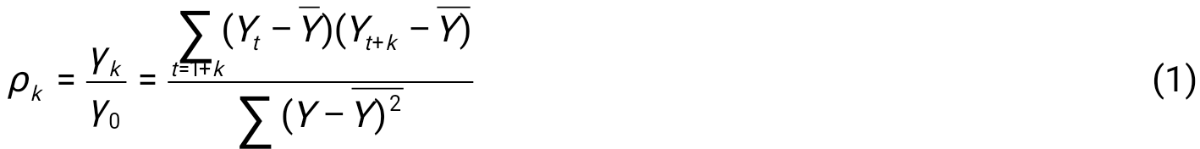 The standard error and t values of the autocorrelation function are 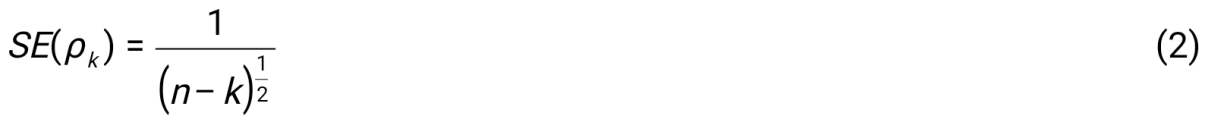 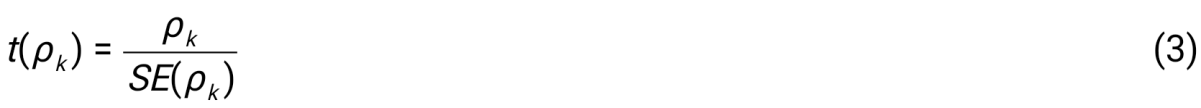 If the first lag of the autocorrelation function is less than twice the standard error of the series, then the series follow a random walk.The run test is used to investigate the independence of returns. This test analyzes runs in a series of data sets by comparing the expected number of runs with the number of runs observed. The expected number of runs can be calculated as given by Wallis and Roberts (1956).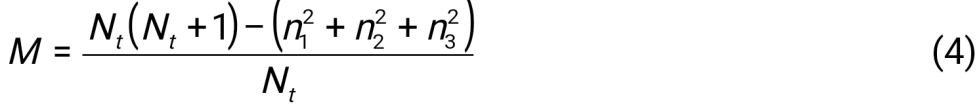 Where is expected number of runs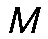  is total number of price changes=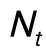 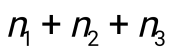  is number of positive price change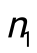  is number of negative price change 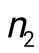  is number of zero price change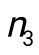 The standard error of  is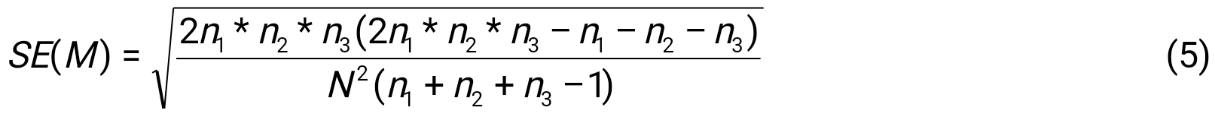 For large samples, the distribution of a total number of runs of each type is normal with a mean and variance. A process is said to be random if the actual number of runs falls above the range, it indicates that the series does not follow the random walk, and if it falls within the given range, the series will follow a random walk.Another technique for investigating the predictability of the real estate market is the variance ratio test, developed by Lo and Mackinlay (1988). This test is derived regarding increments of variance from the assumption of the linear relationship of observations' interval. The variance of the Kth difference variable is as significant as that of the first difference if a series follows the random walk process.  For time series characterised by random walk, one kth of the variance is expected to be the same as the variance of  or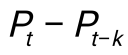 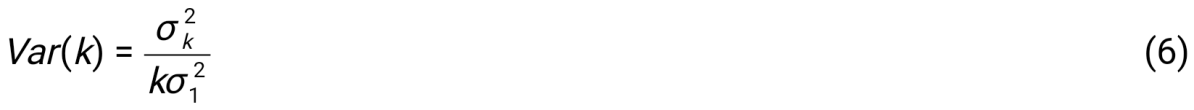 Where is the unbiased estimator or one kth of the variance of and is the unbiased estimator of the variance . These estimators can be calculated as follows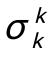 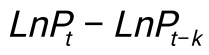 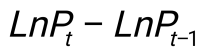 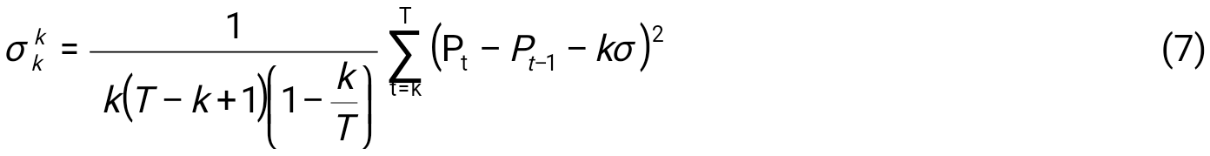 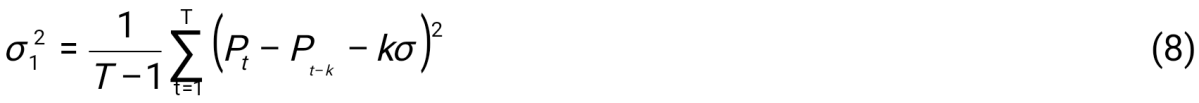  is the sample size and  With the assumption of homoscedasticity, the asymptotic variance of Variance Ratio statistic is shown as 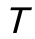 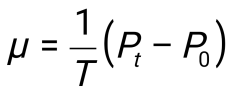 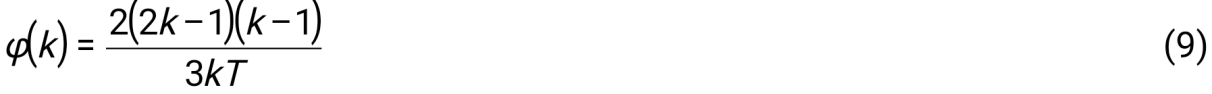 The VR statistics (Lo Mackinlay, 1988) asymptotically approaches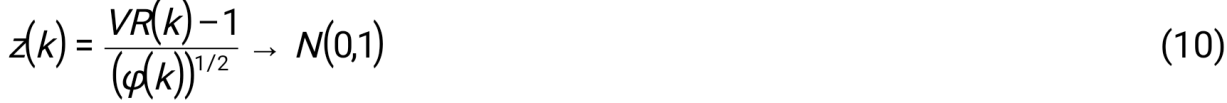 which indicates the asymptotic nature of distributional equivalence, while various studies have argued that, in terms of time variance, returns are conditionally heteroscedastic. Theodossiou and Lee (1993), Koutmos, Theodossiou, and Lee (1994), and Theodossiou, Koutmos, and Negakis (1993). As a result, there may be no existence of a linear relationship over observation intervals. Lo and Mackinly (1988) derived the heteroscedasticity consistent variance estimators from overcoming this problem.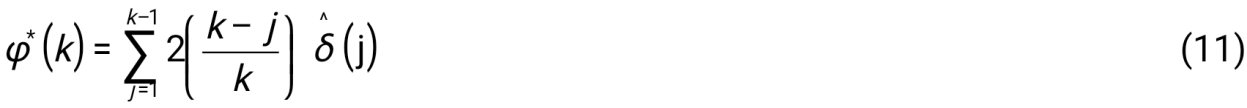 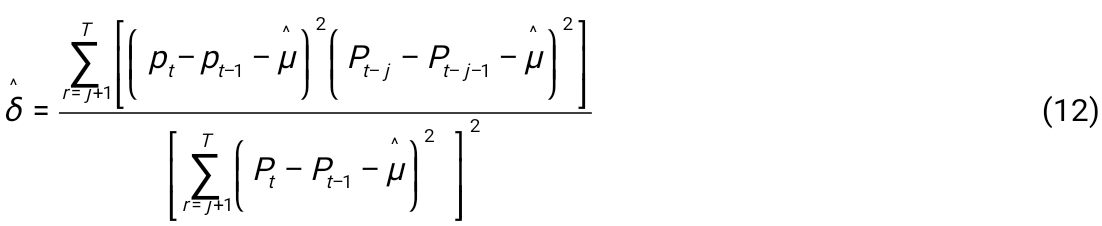 Thus, the variance ratio test statistic can, therefore, be standardized asymptotically to a standard normal variable or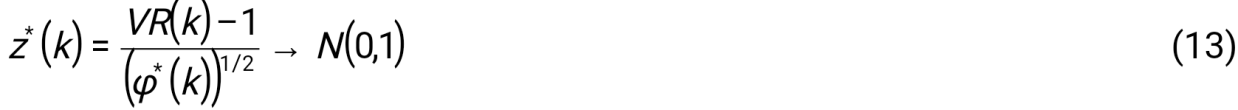 Descriptive StatisticsTable 1 presents the descriptive statistics for monthly data concerning the return on real estate prices in Pakistan and its regional markets, namely Karachi, Lahore, and Islamabad. These include return on house price in Pakistan (RHPPAK), return on residential price in Pakistan (RRPPAK), return on plot price in Pakistan (RPPPAK), return on house price in Karachi (RHPK), return on residential price in Karachi (RRPK), return on plot price in Karachi (RPPK), return on house price in Lahore (RHPL), return on residential plot price in Lahore (RRPL), return on plot price in Lahore (RPPL), return on house price in Islamabad (RHPI), return on residential price in Islamabad (RRPI), and return on plot price in Islamabad (RPPI).Analysis reveals that the distributions of RHPPAK, RRPPAK, RPPPAK, RHPK, RRPK, RPPK, RHPL, RRPL, RPPL, RHPI, RRPI, and RPPI frequencies are non-uniform. In Gaussian distributions, a skewness coefficient of 0 indicates symmetry around the mean. Negative skewness suggests that most values cluster to the right of the mean, with extreme values to the left, while positive skewness indicates the opposite. Blume (1975) proposed a rule of thumb: skewness coefficient less than -1 or greater than +1 signifies highly skewed distribution, between -1 and -1/2 or between +1/2 and +1 indicates moderate skewness, and between -1/2 and +1/2 indicates approximate symmetry.RPPK, RPPL, RRPL, RHPI, and RRPI exhibit approximately symmetric skewness, with skewness coefficients falling between -1/2 and +1/2. RHHPAK, RRPPAK, RRPK, RHPL, and RPPI display moderate skewness, with coefficients between +1/2 and +1 or -1/2 and -1. RRPPAK and RHPK demonstrate high skewness, with coefficients below -1 or above +1.In Gaussian distributions, a kurtosis coefficient of 3 signifies a standard distribution. A coefficient significantly higher or lower indicates either extreme Leptokurtic or Platykurtic characteristics. All real estate return series in Pakistan, Karachi, Lahore, and Islamabad exhibit kurtosis coefficients exceeding 3, indicating Leptokurtic distributions with sharp peaks and fat tails.The Jarque Bera (JB) test further elucidates normal distribution. A value of zero indicates a normal distribution. Except for Karachi, all return series of Pakistan's real estate prices exhibit positive and elevated JB values, indicating non-normal distribution due to nonzero skewness and Leptokurtic frequency distribution.The coefficient of variance compares the uncertainty between sequences. Higher values denote greater unpredictability and less uniformity. RRPPAK displays the highest coefficient of variance, while RHPK demonstrates the lowest, signifying RRPPAK's instability and RHPK's consistency.Augmented Dickey-Fuller TestThe results presented in Table 2 depict the outcomes of the Augmented Dickey-Fuller (ADF) test, indicating that the null hypothesis cannot be dismissed upon first differencing real estate prices in Pakistan. Despite this, there is some indication of a random walk in Pakistan's real estate returns, as evidenced by higher return series values at the first lag compared to critical values during certain periods. However, the presence of a random walk model in real estate prices does not inherently imply that returns on real estate are entirely unpredictable.Random walk behavior, as observed in a series such as price indices, suggests that real estate returns are unpredictable, assuming a white noise process characterizes these returns. Conversely, when returns deviate from white noise or exhibit integration of order I(1), some level of predictability emerges. The ADF method primarily examines the presence of stochastic trend components, while the variance ratio approach is employed to detect dependency within real estate returns. Notably, the ADF test does not provide insight into whether short-term fluctuations outweigh stochastic trend components when applied to real estate return series.Autocorrelation TestTable 3 provides the autocorrelation of monthly real estate prices. At lag 1, the autocorrelation is positive and exceeds twice the standard error, specifically at 0.256 for RPPPAK, RHPK, RRPK, RPPK, RHPL, RRPL, RPPL, RHPI, RRPI, and RPPI. This suggests that both the returns on plot prices in Pakistan and the returns on real estate in specific cities deviate from a random walk pattern. However, at lag 1, the autocorrelation is less than twice the standard error for RHPPAK and RRPPAK. This indicates that returns on house prices and residential prices adhere to the random walk hypothesis.Run TestThe run test serves as another method to assess and identify sequence randomness, specifically in determining whether a sequence adheres to a random walk pattern. This test evaluates the runs within a dataset by comparing the expected and actual number of runs. By translating the cumulative runs into a z metric, the run test provides insights, particularly for large sample sizes, regarding the likelihood of deviation between observed and predicted runs. A z value equal to or greater than ±1.96 rejects the null hypothesis at a 5% significance level (Sharma and Kennedy, 1977).Table 4 presents the results of the Run test. The results indicate that the z statistics for monthly returns, both for overall real estate prices in Pakistan and for specific cities, exceed ±1.96 and are negative. However, the observed number of runs falls short of the expected count, with a statistically significant level observed across Pakistan's real estate market. Moreover, if |Z| > 1.96 at the 5% significance level, it suggests that the series lacks randomness. This criterion applies to all return series of Pakistan's real estate prices except for RPPK, indicating a departure from the random walk hypothesis in Pakistan's real estate market.Variance Ratio TestWhen short-term fluctuations dominate the stochastic elements, the ADF test outcomes for real estate sets become inconclusive. To address this, the variance ratio test incorporates both homoscedastic (Z(k)) and heteroscedastic (Z*) terms into real estate returns (k). Table 5 consistently demonstrates this across all periods.The null hypothesis of the random walk suggests that the variance ratio equals one. Deviation from this value implies a mean reversion in real estate prices. The variance ratio test diminishes with increasing lags in all the chosen real estate return series for Pakistan. With the exception of RPPL, whose variance exceeds one, all series exhibit a variance ratio below unity, indicating a negative auto-correlation in monthly real estate returns. Only RPPL, representing returns on plot prices in Lahore, exhibits a positive serial correlation with monthly real estate returns.However, homoscedasticity Z(k) exceeds 1.96 in RHPPAK, RRPPAK, RPPPAK, RRPK, RHPL, RHPI, RRPI, and RPPI, suggesting no evidence of a random walk pattern with increasing lag values. At a 5% significance level, the heteroscedasticity test statistic Z(k) rejects the random walk hypothesis for all real estate return series in Pakistan. This implies that future real estate price movements can be forecasted using past price movements. The presence of autocorrelation in the financial market does not necessarily indicate inefficiency (Leroy 1973; Locus 1978).In conclusion, Z(k) rejects the null hypothesis: (a) for RHPPPAK, RPPPAK, and RRPK with 4 to 16 holding lags; (b) for RRPPAK, RHPL, RHPI, and RPPI with 4 to 12 holding lags; (c) for RPPK and RRPI with 4 to 8 holding lags; and (d) for RHPK, RRPL, and RPPL with no lags at 5%. Additionally, the variance ratio test indicates values below one for all real estate return series, suggesting a negative serial correlation. This implies that infrequent real estate trading significantly contributes to negative serial correlation while mean reversion increases.ConclusionThe analysis reveals several key findings: autocorrelation rejects the random walk hypothesis for monthly returns, the run test indicates non-independence of returns, and the variance ratio test rejects the presence of a random walk, suggesting a lack of weak-form market efficiency in Pakistan's real estate market. These results raise doubts regarding the theory of efficient market hypothesis across the three tests, as they collectively reject the notion of a random walk and indicate interdependence among returns. Consequently, Pakistan does not exhibit the characteristics of an efficient market hypothesis as formulated by Fama (1970). These empirical findings align with prior studies by Gu (2002), Schindler et al. (2009), Maier and Herath (2009), Schindler (2010), and Yajie (2016), underscoring the belief that markets can be inefficient and may transition to efficiency over time (Ananzeh, 2014; Ergul, 1995).Reference:Top of FormAlmudhaf, F., and Hansz, A. J., 2018. Random Walks and Market Efficiency: Evidence from Real Estate Investment Trusts (REIT) Subsectors, International Journal of Strategic Property Management 22(2): 81-92.Ananzeh, N. I., 2014. Testing the Weak Form of Efficient Market Hypothesis; Empirical Evidence from Jordan, International Business and Management 9(2): 119-123.Bayer P, Mangum K, Roberts JW. 2021 Speculative fever: Investor contagion in the housing bubble. American Economic Review.  111(2):609–651. doi: 10.1257/aer.20171611.  Blume,  M. E.,  1975. Betas and their Regression Tendencies: Some Further Evidence, The Journal of Finance, 30(3): 65-67Broxterman, D., Gatzlaff, D., Letdin, M., Sirmans, G. S., and Zhou, T. 2023 Topics Related to Real Estate Market Efficiency, The Journal of Real Estate Finance and Economics. 66(2): 197–202.Broxterman, Daniel and Zhou, Tingyu 2023 Information Frictions in Real Estate Markets: Recent Evidence and Issues, The Journal of Real Estate Finance and Economics, 66 (2) 203-298Case, K. E., and Shiller, R. J., 1990. Forecasting Prices and Excess Returns in the Housing Market, Real Estate Economics, 18(3): 253-273.Darrat, A. F., and Glascock, J. L., 1993. On the Real Estate Market Efficiency, The Journal of Real Estate Finance and Economics, 7(1): 55-72.Dumm RE, Nyce C, Sirmans GS, Smersh GT. 2022.  Pricing moral hazard in residential properties: The impact of sinkhole claims on house prices. Journal of Real Estate Finance and Economics. 2022;64:30–70. doi: 10.1007/s11146-020-09804-2. Fama, E. F., 1970. Efficient Capital Markets: A Review of Theory and Empirical Work, Journal of Finance, 25(2): 383-417. French, J. B., McGreal, S., Opong, K. K., and Webb, J. R., 2007. A Nonparametric Variance-Ratio Test of the Behavior of U.K. Real Estate and Construction Indices Gau, G. W., 1984. Weak form Tests of the Efficiency of Real Estate Investment Markets, Financial Review, 19(4): 301-320.Goldsmith, R. W., 1971. Capital Markets and Economic Development, National Symposium on Development of Capital Markets.Guntermann, K. L., and Norrbin, S. C., 1991. Empirical Tests of Real Estate Market Efficiency, The Journal of Real Estate Finance and Economics, 4(3): 297-313.Gunther, M., and Herath, S.,  2009. Real Estate Market Efficiency. A Survey of Literature. SRE - Discussion Papers, 2009/07. Institut für Regional- und Umweltwirtschaft, WU Vienna University of Economics and Business, Vienna.Hamilton, B. W., and Schwab, R. M., 1985. Expected Appreciation in Urban Housing Markets. Journal of Urban Economics, 18(1): 103-118.Hamo, Y., Masulis, R., and Ng, V., 1990. Correlations, Price Changes and Volatility Across International Stock Markets, Review of Financial Studies 3: 281-307.Koutmos, G., G., Lee, U., and Theodossiou, P., 1994. Time-Varying Betas and Volatility Persistence in International Stock Markets Journal of Economics and Business, 46(2):101-112.Kummerow, M., and Lun, J. C., 2005. Information and Communication Technology in the Real Estate Industry: Productivity, Industry Structure, and Market Efficiency. Telecommunications Policy, 29(2-3): 173-190.Larsen, E. R., and Weum, S., 2007. Home, Sweet Home, or is it always? Testing the Efficiency of Efficiency of the Norwegian Housing Market, Discussion Papers No. 506, Research Department, Statistics Norway.Lo, A. W., and Mackinlay, A.C., 1988. Stock Market Prices do not Follow Random Walks. Evidence from a Simple Specification Test. Review of Financial Studies, 1(1): 41-66.Meese, R., and Wallace, N., 2003. House Price Dynamics and Market Fundamentals: The Parisian Housing Market, Urban Studies 40 (5-6): 1027-1045.Niemczak, K., and Smith, G., 2013. Middle Eastern Stock Markets: Absolute, Evolving, and Relative Efficiency, Applied Financial Economics, 23(3): 181-198.Nisar, S., and Hanif, M., 2012. Testing Weak form of Efficient Market Hypothesis: Empirical Evidence from South Asia, World Applied Sciences Journal, 17(4): 414-421.Parkinson, J. M., 1987. The EMH and the CAPM on the Nairobi Stock Exchange, East African Economic Review, 12: 105-110. Poshakwale, S., 1996. Evidence on Weak form Efficiency and Day of the Week Effect in the Indian Stock Market. Finance India, 10(3): 605-616.Rosenthal, S. S., 1999. Residential Buildings and the Cost of Construction: New Evidence on the Efficiency of the Housing Market, Review of Economics and Statistics, 81(2): 288-302.Schindler, F., 2010. Market Efficiency and Return Predictability in the Emerging Securitized Real Estate Markets, Journal of Real Estate Literature, 19(1):111-150Schindler, F., and Rottke, N., 2009. Testing the Predictability and Efficiency of Securitized Real Estate Markets January 2009 SSRN Electronic Journal 16(2): Sharma, J., L., and Kennedy, R., E., 1977.  A Comparative Analysis of Stock Price Behavior on the Bombay, London, and New York Stock Exchanges, The Journal of Financial and Quantitative Analysis, 12(3): 391-413.Skantz, T. R., and Strickland, T. H., 1987. House Prices and a Flood Event: An Empirical Investigation of Market Efficiency, Journal of Real Estate Research, 2 (2): 75-83.Sunjo, C., F., and  Yilmaz, N. K., 2017. The efficiency of Real Estate Market: Evidence from Istanbul Residential Market, Journal of Business and Management 19(4): 29-41Szumilo N. 2021.  Prices of peers: Identifying endogenous price effects in the housing market. The Economic Journal.  131:3041–3070. doi: 10.1093/ej/ueaa129. [CrossRef] [Google Scholar]Taylor, B., 1969. Investment: Art, Science, or What? Lloyds Bank Review, 91:  10-21.Theodossiou, P., and Lee, U., 1993. Mean and Volatility Spillovers across Major National Stock Markets: Further Empirical Evidence, Journal of Financial Research, 16(4): 337-350.Theodossiou, P., Koutmos, G., G., and Negakis, C., 1993. "The Intertemporal Relation between the U.S. and Greek Stock Markets: A Conditional Variance Tale Analysis." International Journal of Finance 5: 493-504.Wai, U.T., and Patrick, H.T., 1973. Stock and Bond Issues and Capital Markets in Less Developed countries, IMF Staff Papers, 253-317Wallis, W., A., and Roberts, H., V.,  1956. Statistics, a New Approach, Glencoe, Illinois: Free Press, OCLC 839651, retrieved 2009-12-30Wang, Z., 2004. Dynamics of Urban Residential Property Prices- A Case Study of the Manhattan Market, Journal of Real Estate Finance and Economics, 29 (1): 99-118.Wright, J. H., 2000. Alternative Variance-Ratio Tests Using Ranks and Signs, Journal of Business and Economic Statistics, 18(1): 1-9. Yajie. S., 2016. Market Efficiency and House Price Dynamics in Residential Real Estate Market of China, http://scholarbank.nus.edu.sg/handle/10635 viewed on the 13 of February 2017 Table: 1Descriptive StatisticsRHPPAK: 	Return on House Price of Pakistan	RPPPAK:  Return on Plot Price of Pakistan RRPPAK: 	Return on House Price of Pakistan 	RHPK: 	      Return on House Price of KarachiRPPK: 		Return on Plot Price of Karachi  	RRPK: 	      Return on Residential Price of       KarachiRHPL:	 	Return on House Price of Lahore	RPPL:	      Return on Plot Price of LahoreRRPL:	 	Return on Residential Price of Lahore 	RHPI: 	      Return on House Price of IslamabadRPPK: 		Return on Plot Price of Islamabad        	RRPI:	      Return on Residential Price of       								      IslamabadTable: 2AUGUMENTED DICKY FULLER TESTTable: 3Auto correlation for monthly return of real estate of PakistanTable: 4RUN TESTTable: 5Variance Ratio TestRHPAK:  Return on House Price of Pakistan  RPPPAK: 	Return on Plot Price of Pakistan RRPPAK: Return on House Price of Pakistan RHPK: 	Return on House Price of KarachiRPPK: Return on Plot Price of Karachi            RRPK: 	Return on Residential Price of KarachiRHPL: Return on House Price of Lahore         RPPL: 	Return on Plot Price of LahoreRRPL: Return on Residential Price of Lahore RHPI: 	Return on House Price of IslamabadRPPK: Return on Plot Price of Islamabad        RRPI: 	Return on Residential Price of IslamabadRHPAKRPPPAKRRPPAKRHPKRPPKRRPKRHPLRPPLRRPLRHPIRPPIRRPIMean0.0090.0100.0100.0100.0110.0100.0090.0120.0100.0060.0120.007S.D0.0140.0300.0120.0120.0290.0200.0110.0180.0130.0180.0220.017CV156311127113258200123156130284187226SK0.8992.1150.5941.3630.273-0.8850.8490.2100.427-0.1060.9480.445Kurt11.9824.655.0775.4863.1516.3524.6895.3024.4915.0126.1416.606J.Bera34019672341158232212175456Prob00000.6150000.0020.00000Sum0.8650.9340.9390.7420.8140.9900.9001.1170.9360.5971.1550.704∑Dev20.0190.0860.0140.0090.0600.0400.0120.0310.0150.0300.0470.026N979797737397979797979797LevelLevel1st DifferenceRHPPAK-5.496-5.496-9.169RRPPAK-5.585-5.585-10.429RPPPAK-10.264-10.264-9.774RHPK-4.456-4.456-8.750RRPK-3.585-3.585-10.720RPPK-6.830-6.830-7.320RHPL-3.237-3.237-9.797RRPL-3.603-3.603-6.633RPPL-2.339-2.339-4.099RHPI-3.441-3.441-6.777RRPI-2.778-2.778-6.759RPPI-2.687-2.687-11.533RHPPAK-5.496-5.496-9.169CRITICAL VALUECRITICAL VALUECRITICAL VALUECRITICAL VALUE1 percent1 percent-3.503-3.5035 percent5 percent-2.893-2.89310 percent10 percent-2.584-2.584RHPAKRPPPAKRRPPAKRHPKRPPKRRPKRHPLRPPLRRPLRHPIRPPIRRPI10.105-0.0570.5110.6440.5180.3540.6480.8180.7710.4400.5290.59020.2220.2020.3660.2810.2060.2160.4010.5310.5670.1860.4190.37630.1380.1000.3160.010-0.273-0.0830.1620.2420.302-0.0840.1270.11640.1900.0620.2850.021-0.2190.1310.2220.1100.2150.1510.3890.20650.2520.0510.3130.154-0.1500.0750.2940.0610.1820.1950.2240.1556-0.0320.0330.2550.1230.0410.0350.2720.1000.1880.0770.2020.12370.1830.0500.2130.0280.088-0.0020.2720.1880.2510.067-0.0320.14680.2800.1330.267-0.0950.0840.1310.2190.2210.2320.1030.0740.21490.2680.1180.157-0.188-0.0600.0790.1280.1930.1620.144-0.0340.189100.089-0.0090.103-0.037-0.0310.1390.1090.0820.0600.1190.0460.109SE0.2560.2560.2560.3290.3290.2560.2560.2560.2560.2560.2560.256N ActRunE(M) ExpSD(M)ZAsympototic signE(M)±1.96σResultsRHPPAK972930.9795.269-4.1842.86E-0520.653----41.306Absence of RWRRPPAK972128.7118.131-5.8175.98E-0912.775----44.647Absence of RWRPPPAK972035.55712.743-6.0221.73E-0910.580----60.534Absence of RWRHPK732520.3424.745-2.9463.22E-0311.042----29.643Absence of RWRRPK973538.0316.708-2.9593.08E-0324.883----51.179Absence of RWRPPK733136.3977.367-1.5311.26E-0121.958----50.837Absence of RWRHPL972931.2477.430-4.1842.86E-0516.685----45.810Absence of RWRRPL971731.5573.0672-6.6343.27E-1125.545----37.569Presence of RWRPPL972130.6702.775-5.8175.98E-0925.213----36.108Presence of RWRHPI973644.5264.189-2.7555.87E-0336.325----52.736Presence of RWRRPI973040.0527.120-3.9806.89E-0526.095----54.008Absence of RWRPPI973236.9596.489-3.5723.55E-0424.240----49.678Absence of RWLag4Lag8Lag12Lag16Lag20Lag24Lag28Lag32Lag36Lag40RHPAKCoeff0.2340.1120.1000.0630.0630.0630.0600.0650.0660.068RHPAKZ(k)-4.013-2.941-2.351-2.085-1.846-1.676-1.549-1.436-1.350-1.274RHPAKZ*(k)-1.375-1.281-1.167-1.137-1.086-1.053-1.030-1.006-0.989-0.974RRPPAK Coeff0.3650.2030.1880.1610.1510.1330.1310.1000.1110.119RRPPAK Z(k)-3.328-2.641-2.123-1.869-1.675-1.550-1.432-1.382-1.284-1.204RRPPAK Z*(k)-1.506-1.414-1.265-1.203-1.145-1.114-1.076-1.080-1.040-1.007RPPPAK Coeff0.2240.1090.0990.0720.0720.0490.0470.0320.0330.033RPPPAK Z(k)-4.067-2.952-2.355-2.065-1.830-1.700-1.571-1.487-1.397-1.322RPPPAK Z*(k)-1.149-1.107-1.055-1.050-1.029-1.035-1.020-1.021-1.008-0.997RHPKCoeff0.7260.3830.2490.2090.2480.2270.1990.2210.2700.298RHPKZ(k)-1.244-1.771-1.700-1.524-1.283-1.197-1.143-1.037-0.914-0.832RHPKZ*(k)-1.448-1.835-1.756-1.581-1.336-1.256-1.213-1.113-0.993-0.915RRPKCoeff0.3680.1990.1770.1360.1410.1450.1520.1640.1660.185RRPKZ(k)-3.309-2.654-2.152-1.923-1.694-1.529-1.398-1.284-1.205-1.114RRPKZ*(k)-2.324-2.031-1.698-1.555-1.400-1.287-1.199-1.123-1.074-1.013RPPKCoeff0.6760.2040.1620.1330.0930.1210.0960.1370.1210.091RPPKZ(k)-1.469-2.284-1.897-1.672-1.548-1.361-1.289-1.148-1.099-1.077RPPKZ*(k)-1.477-2.281-1.918-1.735-1.653-1.491-1.442-1.306-1.269-1.257RHPLCoeff0.5720.3080.2500.2020.1980.2120.2030.1950.1940.215RHPLZ(k)-2.240-2.293-1.959-1.775-1.582-1.410-1.314-1.237-1.163-1.074RHPLZ*(k)-1.633-1.668-1.456-1.356-1.241-1.133-1.078-1.036-0.993-0.934RRPLCoeff0.8570.4420.4280.2980.3320.3140.3520.2420.2510.294RRPLZ(k)-0.749-1.849-1.495-1.562-1.317-1.226-1.067-1.165-1.081-0.966RRPLZ*(k)-0.576-1.407-1.152-1.225-1.050-0.994-0.879-0.974-0.919-0.834RPPLCoeff1.1530.5140.5420.3480.4190.3130.4130.1270.1560.171RPPLZ(k)0.800-1.610-1.196-1.452-1.146-1.229-0.967-1.341-1.219-1.134RPPLZ*(k)0.565-1.142-0.906-1.159-0.952-1.055-0.853-1.208-1.113-1.047RHPICoeff0.4040.2400.1730.1720.1750.1860.1790.2190.2070.261RHPIZ(k)-3.121-2.517-2.160-1.844-1.627-1.456-1.352-1.200-1.145-1.011RHPIZ*(k)-3.018-2.337-2.004-1.726-1.543-1.400-1.318-1.184-1.144-1.020RRPICoeff0.5460.3020.2790.2700.2310.2850.2650.3020.3190.365RRPIZ(k)-2.380-2.312-1.883-1.624-1.516-1.279-1.211-1.072-0.984-0.868RRPIZ*(k)-2.276-2.183-1.848-1.640-1.562-1.336-1.278-1.140-1.054-0.936RPPICoeff0.3370.2790.2320.1850.1310.1220.1010.0980.0830.074RPPIZ(k)-3.473-2.389-2.008-1.814-1.714-1.571-1.481-1.386-1.324-1.266RPPIZ*(k)-2.732-1.828-1.544-1.411-1.350-1.254-1.200-1.141-1.109-1.077